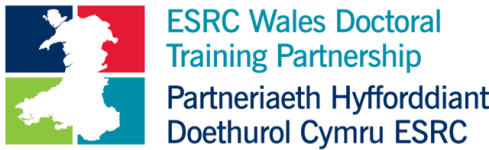 ESRC Postdoctoral Fellowship Scheme Equality & Diversity Monitoring FormThe information collected from this optional part of the application process will be used for statistical and monitoring purposes only, and will not be used as part of the assessment process.  The information will be used to generate anonymised statistics for the ESRC.AGE16-24 	25-29 	30-34 	35-39	40-44 	45-49 50-54 	55-59 	60-64 	65+ 	Prefer not to say GENDERMale 	Female Prefer not to say 	Prefer other term ___________________ETHNICITYWhite British 	White British Other  	Mixed background Asian British 	Asian other 	Black British Black Other 	Other ethnic group 	Prefer not to say DISABILITIESDo you consider yourself to have a disability?Yes No Prefer not to say SEXUAL ORIENTATIONHeterosexual 	Gay woman/lesbian Gay man 	Bisexual Prefer not to say 